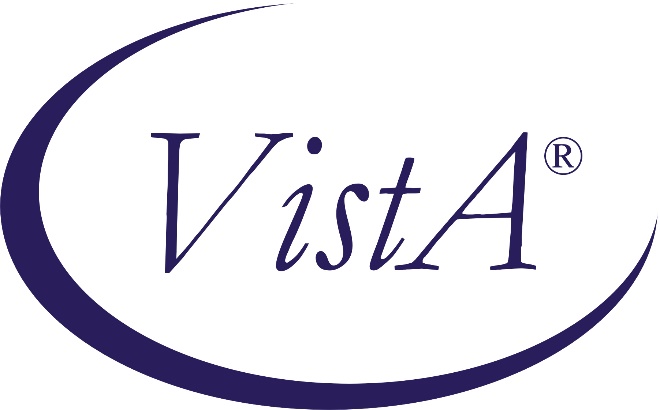 VITALS / MEASUREMENTSINSTALLATION GUIDE Patch GMRV*5.0*22September 2008Department of Veterans AffairsHealth System Design & DevelopmentProvider SystemsThis page intentionally left blank for double-sided printing.Table of ContentsOverview	1Purpose	1Introduction	1Related Manuals	1System Requirements	2M Server Requirements	2Client Requirements	2Installation Instructions	3Pre-Installation Instructions	3M Server Installation	4Client Installation	7Customizing the Client Installation	9This page intentionally left blank for double-sided printing.OverviewPurposeThe purpose of this installation guide is to provide instructions for use by the technical staff who will install Patch 22 for Vitals 5.0. Please note that this installation guide does NOT contain instructions for installing the Vitals 5.0 package: this guide only covers Patch 22 installation.IntroductionPatch GMRV*5.0*22 contains changes to the Gen. Med. Rec. – Vitals package (aka Vitals/Measurements). The package namespaces are GMRV and GMV.This patch includes a Dynamic Link Library (DLL) file. This file is used by CPRS v26. This patch modifies the current Vitals.exe file which is the Graphical User Interface (GUI) for entering patient vitals/measurements data via the Vitals/Measurements package.Related ManualsThe following documents can be downloaded from the VistA Documentation Library (VDL) at http://www.va.gov/vdl/ under Vitals/Measurements:Vitals/Measurements User Manual 5.0Vitals/Measurements Release Notes GMRV*5.0*22Vitals/Measurements Technical Manual and Package Security Guide 5.0System RequirementsM Server RequirementsThe following packages and patches must be installed and fully patched for the installation environment:1.	VA FileMan V. 22 or greater2.	Kernel V. 8.0 or greater3.	Kernel Toolkit V. 7.3 or greater4.	Kernel RPC Broker V. 1.1 or greater5.	PIMS V. 5.3 or greater6.	Intake and Output V. 4.07.	Health Summary V. 2.7 or greater8.	Nursing V. 4.0 or greaterClient RequirementsThe client (disk) storage requirements are approximately:	Type of Data		Size		Vitals.exe (user)		1900 k	VitalsManager (manager)		1200 k	GMV_VitalsViewEnter.dll	1500 k	Help Files (user)		41 k	Help Files (manager)		22 k	Help File (dll)		36 kThe installation environment on the  client workstation requires:1.	Workstations must be running Windows NT (V4 or later) or Windows 2000 or later2.	Workstations must be connected to the local area network (LAN)3.	12 megabytes of disk space must be available  4.	RPC Broker Workstation may be installed (optional)Installation InstructionsThis section contains instructions for preparing for the installation, installing the M Server, installing the Client, and customizing the Client. Examples and screen shots are included for your reference.Pre-Installation InstructionsBefore attempting to install this patch, complete the following steps:Coordinate the installation with the CAC, package ADPAC and IRMS.Forward the GMRV*5.0*22 patch message from FORUM to your system. The FORUM message contains the KIDS build.Download the VITL5_P22.ZIP file. The following files are included in this ZIP file:File Name	Contents	Retrieval Format	GMV_VitalsViewEnter.dll	Dynamic Link Library file	BinaryGMV_VitalsViewEnter.hlp	Help file for DLL	BinaryGMV_VitalsViewEnter.cnt	Help file TOC for DLL	BinaryVITL5_P22_IG.PDF	Patch GMRV*5.0*22 Installation Guide	BinaryVITL5_P22_RN.PDF	Patch GMRV*5.0*22 Release Notes	Binary VITL5_P22.EXE	Installation Wizard	Binary VITL5_P22.SRC.ZIP	Source Code	Binary VITL5_TM.PDF	Technical Manual (all pages)	BinaryThe preferred method is to FTP the ZIP file from:REDACTEDThis transmits the ZIP file from the first available FTP server.  Sites may also elect to retrieve the ZIP directly from a specific server:CIO Field Office	FTP Address	Directory		REDACTEDAfter you have saved the ZIP file, double click on it to “Unzip” it. Highlight all of the files and click the Extract button. Save the files to a directory of your choice.M Server InstallationNote:  The M Server installation must be done before the Client installation.On the  system, set the variables DUZ and DUZ(0) by executing the command 
D ^XUP.  Verify DUZ(0) = @.Load the GMRV*5*22 KIDS build from the MailMan message.Use the KIDS installation menu option [XPD MAIN] and select Installation and then Install Package(s) and select GMRV*5.0*22.  See the M Server sample installation below for additional information.Users may remain on the system at the time of installation, though it should be installed when entry of patient vitals data is low. The software should be installed when use of the Vitals/Measurements package is minimal. Follow your facility’s policy regarding the rebuilding of the menu trees upon patch completion.M Server – sample installation> D ^XUPSetting up programmer environmentTerminal Type set to: C-VT100Select OPTION NAME: XPD MAIN       Kernel Installation & Distribution System          Edits and Distribution ...          Utilities ...   KIDS   Installation ...          Patch Monitor Main Menu ...Select Kernel Installation & Distribution System Option: INSTALLATION   1      Load a Distribution   2      Verify Checksums in Transport Global   3      Print Transport Global   4      Compare Transport Global to Current System   5      Backup a Transport Global   6      Install Package(s)          Restart Install of Package(s)          Unload a DistributionSelect Installation Option: 6  Install Package(s)Select INSTALL NAME: GMRV*5.0*22       Loaded from Distribution  9/6/07@14:41:26     => GMRV*5*22This Distribution was loaded on Sep 06, 2007@14:41:26 with header of    GMRV*5*22   It consisted of the following Install(s):     GMRV*5.0*22Checking Install for Package GMRV*5.0*22Install Questions for GMRV*5.0*22Want KIDS to INHIBIT LOGONs during the install? YES// NOWant to DISABLE Scheduled Options, Menu Options, and Protocols? YES// Enter options you wish to mark as 'Out Of Order': GMV V/M GUI       Vitals/Measurements GUI ApplicationEnter options you wish to mark as 'Out Of Order': Enter protocols you wish to mark as 'Out Of Order': Delay Install (Minutes):  (0-60): 0// Enter the Device you want to print the Install messages.You can queue the install by enter a 'Q' at the device prompt.Enter a '^' to abort the install.DEVICE: HOME//   TELNET Install Started for GMRV*5.0*22 :                Sep 06, 2007@14:46:16Build Distribution Date: Jun 26, 2007 Installing Routines:               Sep 06, 2007@14:46:16 Installing PACKAGE COMPONENTS:  Installing REMOTE PROCEDURE               Sep 06, 2007@14:46:16 Running Post-Install Routine: EN^GMV7PSTUpdating system parameters.Checking STANDING qualifier...Checking input template definitions...No Description|1:0:1,2~2,64~3,50~6,66;22:0;5:0:1,22~2,61~3,50~5,63;21:0:2,84;3:0:2,47~3,50;2:0:1,6;9:0:4,42No Description|1:0:1,2~2,64~3,50~6,66;22:0;5:0:1,22~2,61~3,50~5,63;21:0:2,84;3:0:2,47~3,50;2:0:1,6;9:0:2,51~4,42                                   GMRV*5.0*22                                   ────────────────────────────────────────────────────────────────────────────────Test - optional|1:0:1,2~2,64~3,50~6,66;8:0:4,42;5:0;3:0;2:0;9:0:4,42Test - optional|1:0:1,2~2,64~3,50~6,66;8:0:4,42;5:0;3:0;2:0;9:0:2,51~4,42ALL VITALS|1:0:1,2~2,64~3,50~6,66;20:0:1,74~5,63;8:0:4,42;22:0;5:0:1,22~2,59~3,50~5,63;21:0:2,93;3:0:2,47~3,50;2:0:1,6;9:0:4,42;4:0ALL VITALS|1:0:1,2~2,64~3,50~6,66;20:0:1,74~5,63;8:0:4,42;22:0;5:0:1,22~2,59~3,50~5,63;21:0:2,93;3:0:2,47~3,50;2:0:1,6;9:0:2,51~4,42;4:0 Updating Routine file... Updating KIDS files... GMRV*5.0*22 Installed.                Sep 06, 2007@14:46:17 Install Message sent #50274────────────────────────────────────────────────────────────────────────────────          ┌────────────────────────────────────────────────────────────┐  100%    │             25             50             75               │Complete  └────────────────────────────────────────────────────────────┘Install CompletedClient InstallationNote:  The M Server installation must be done before the VistA Client installation.Double click on the VITL5_P22.exe file in the directory where you placed it. This file is an installation wizard  that contains the updated versions for:Vitals.exeVitalsManager.exeVitals.hlpVitals.cntVitalsManager.hlpVitalsManager.cntRoboex32.dll An InstallShield welcome screen opens. Click Next to start the installation.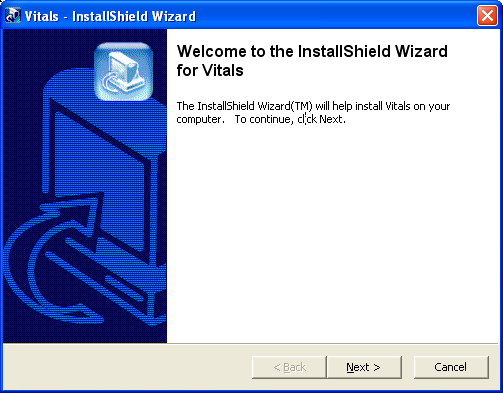 Several dialog boxes will then quickly flash across the screen before the “Modify, repair or remove the program” dialog box appears. 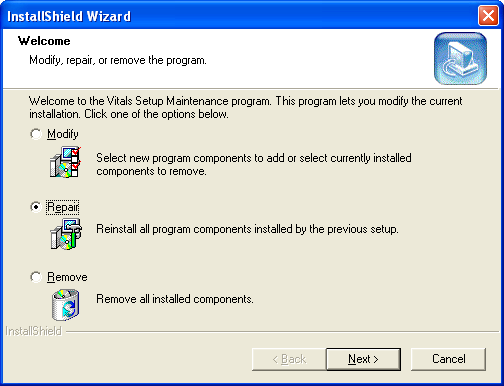 Select Repair, then click Next. The Install wizard will verify settings and replace all existing files on your workstation with the newer versions. If the installation files are located on the client PC, the installation should complete in less than one minute.  Installations over the network may be slower because of server traffic or connectivity issues.When all files have been copied, the InstallShield Wizard Complete screen will open. Click Finish to finalize the client installation.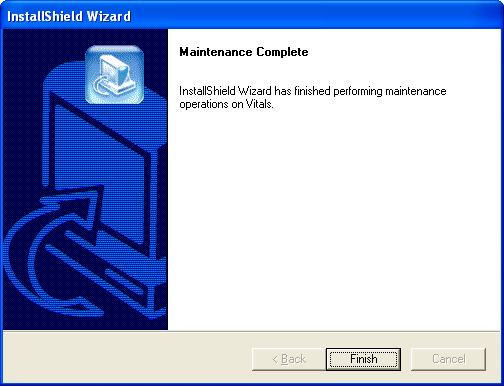 If you are running the Vitals.exe and VitalsManager.exe files from a server, move the following files to the server:\Program Files\VistA\Vitals\Vitals.exe\Program Files\VistA\Vitals\VitalsManager.exe\Program Files\VistA\Vitals\Help\Vitals.hlp\Program Files\VistA\Vitals\Help\Vitals.cnt\Program Files\VistA\Vitals\Help\VitalsManager.hlp\Program Files\VistA\Vitals\Help\VitalsManager.cnt\Program Files\VistA\Vitals\Help\Roboex32.dllReplace your GMV_VitalsViewEnter.* files with the new copies.Note: The GMV_VitalsViewEnter.dll does not have to be registered in the Windows registry.The Client installation is complete. Customizing the Client InstallationBy default, the client installation installs and builds the icons and “Program Files\vista\Vitals” folders without any command line switches.  Vitals/Measurements utilizes the ServerList utility of the RPC Broker for selecting a server to connect to if it is configured on the client workstation.  Instructions for configuration and utilization of the ServerList utility can be found in the RPC Broker documentation located on the VDL.  If the ServerList utility has not been configured on the client, both Vitals and Vitals Manager applications will, by default, attempt to connect to the server identified in the users HOSTS file as BROKERSERVER on  9200.  To override these default parameters, use the following procedure to add command line parameters to the application shortcuts.On the client desktop, right-click the Vitals icon and select Properties. The Vitals Properties window opens. Click the Shortcut tab (Figure 1) to display the current target settings. 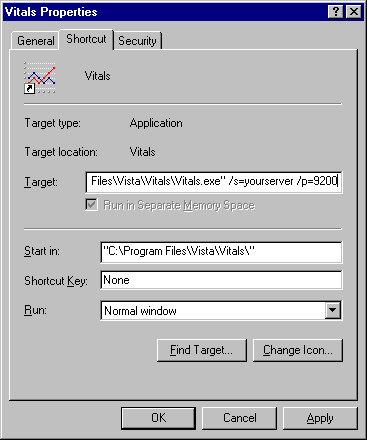 Figure 1In this example, the application will attempt to connect to the server identified in your HOSTS file as yourserver and will use listener port 9200.Enter a different parameter or switch in the Target field. The command line parameters available from the command prompt or within Windows shortcut definitions are:Vitals.exe	[/server=servername] [/port=listenerport] [/tempdir=temporarydirectory] [/helpdir=helpdirectory] [/debug={on|off}] [/noccow] [/ccow=patientonly]VitalsManager.exe	[/server=servername] [/port=listenerport] [/helpdir=helpdirectory] [/debug={on|off}] The following table describes each of the available parameters and switches.SwitchesDescriptionExample/serverSpecifies an alternate server to connect to.  The server must be defined in the clients hosts file.Default Hosts. file locations:NT 4.0/W2K = c:\winnt\system32\drivers\etc\hosts.Windows 9x = c:\windows\hosts.Default = BROKERSERVER/server=vista/portSpecifies an alternate listener port on the selected server. This is the TCP/IP port that the broker is running on  server.Default = 9200/port=9200/tempdirLocation accessible to the client workstation and current user for storage of temporary scratch files.Default = application_directory\temp/tempdir=C:\temp/helpdirLocation of the Vitals/Measurements windows help files.Default = application_directory\help/helpdir=C: \help/debugSet the debug mode for both the RPC Broker and the Vitals/Measurements application.Default = Off./debug=On/noccowThe application will not check the CCOW context at all. This switch will force the user to sign on and select a patient when invoking the Vitals GUI./noccow/ccow=patientonlyThe application will use CCOW, but will be set to check for patient context only. Automatic sign on will be disabled, but the automatic selection of a patient will be enabled. If a patient is already selected in an open application, Vitals will automatically open the patient being used by that application./ccow=patientonly